市场简报本日重点关注22:00  美国4月就业市场状况指数LMCICFTC持仓情况： 金银比价： 日内点评及操作建议： 五一节后，受外盘大跌影响，沪金开盘大幅低开，整体延续近期的下跌格局。朝核问题一度紧张，引发贵金属避险需求，不过由于中美等国家积极协调，局势缓和，避险情绪下降，贵金属回吐涨幅。短期市场关注美国经济数据及本周五的非农就业数据。今日重点关注小非农ADP就业数据。操作上，前期如果有超低成本的低位多单可半仓获利了结后继续持有。短线投资者，可轻仓短多。免责声明                         本报告所载的内容仅作参考之用，不作为或被视为出售或购买期货品种的要约或发出的要约邀请。此报告的内容不构成对任何人的投资建议，而中融汇信不会因接收人收到此报告而视他们为其客户。本报告中的信息均来源于公开可获得资料，中融汇信力求准确可靠，但对信息的准确性及完整性不做任何保证。客户应谨慎考虑本报告中的任何意见和建议，不能依赖此报告以取代自己的独立判断，而中融汇信不对因使用此报告而引起的损失负任何责任。本报告仅反映编写分析员的不同设想、见解及分析方法。本报告所载的观点不代表中融汇信期货有限公司的立场。中融汇信可发出其它与本报告所载资料不一致及有不同结论的报告。未经中融汇信授权许可，任何引用、转载以及向第三方传播的行为均可能承担法律责任。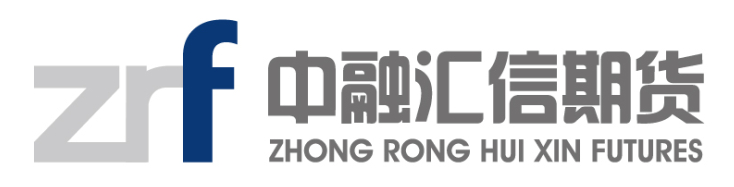 贵金属日报2017年05月04日现值涨跌幅度美元指数98.747+0.1890.18%美原油指47.19-0.1-0.21%Comex金1233+2.30.19%Comex银16.3850.0150.09%Lme金1230.3+2.50.21%Lme银16.3430.0050.03%Lme铜5488.5-96.5-1.69%沪金1712278.5-0.3-0.11%沪银主力404580.2%Au（t+d）275.28-0.38-0.14%Ag（t+d）391610.03%图3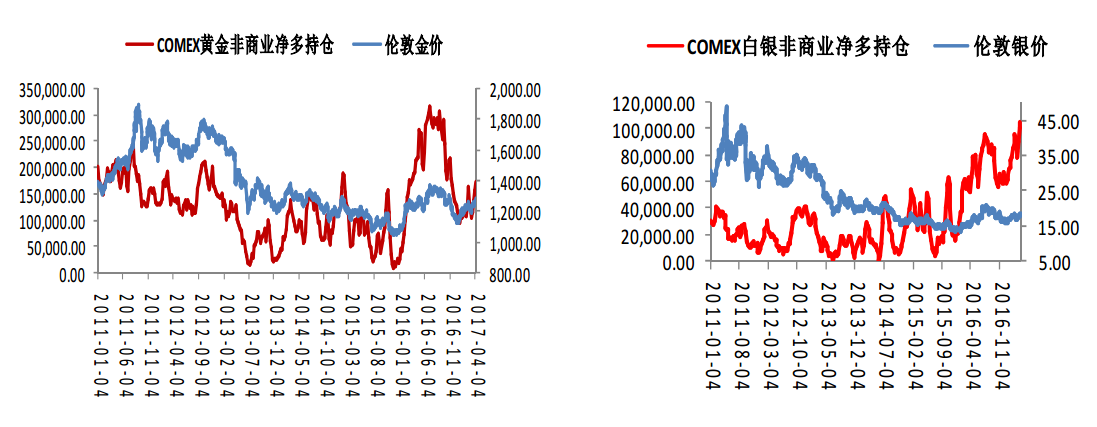 图3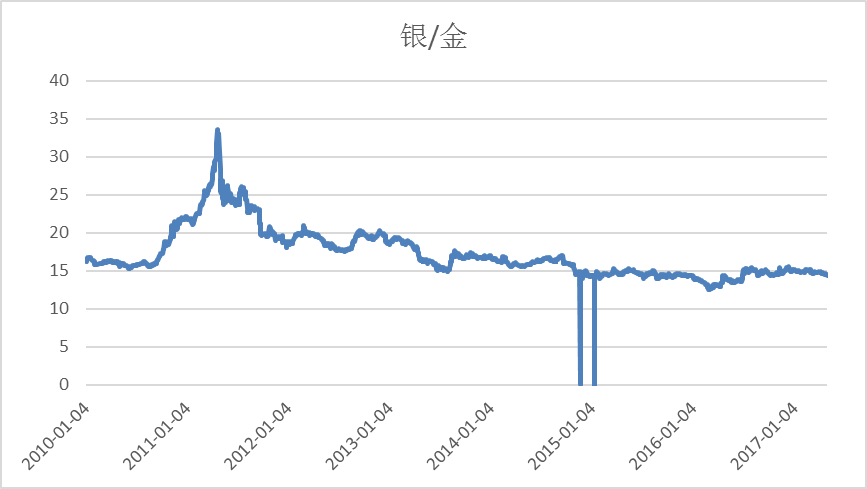 